CES Meeting10/03/2022CES 2022 Challenge QuiltChallenge QuiltsChallenge QuiltsChallenge Quilts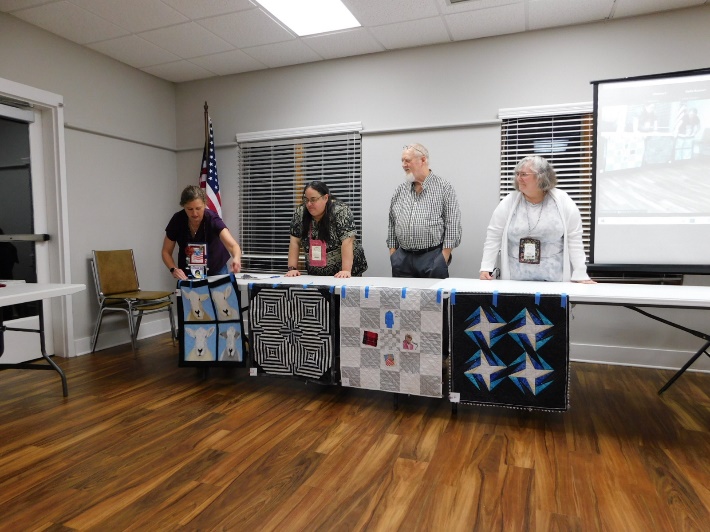 Pieced quilts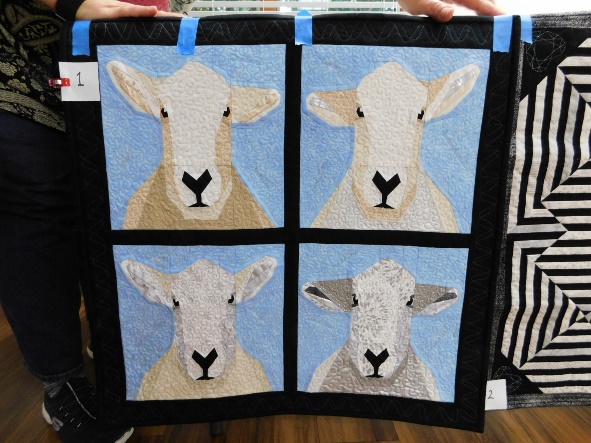 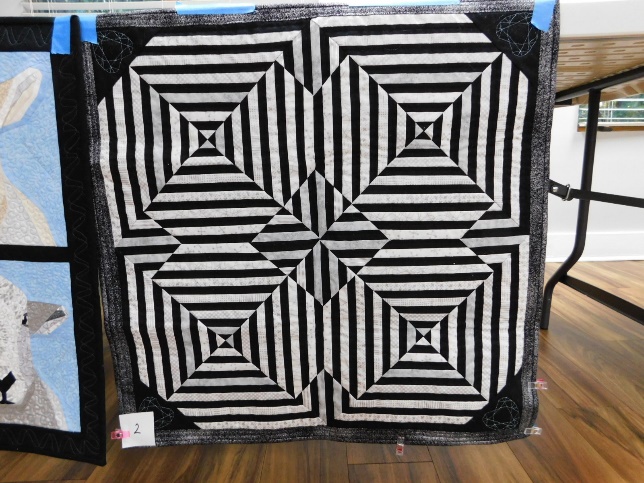 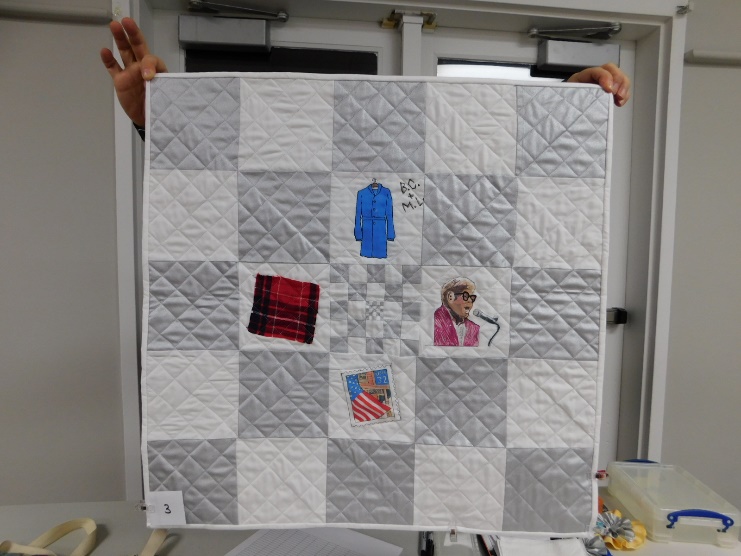 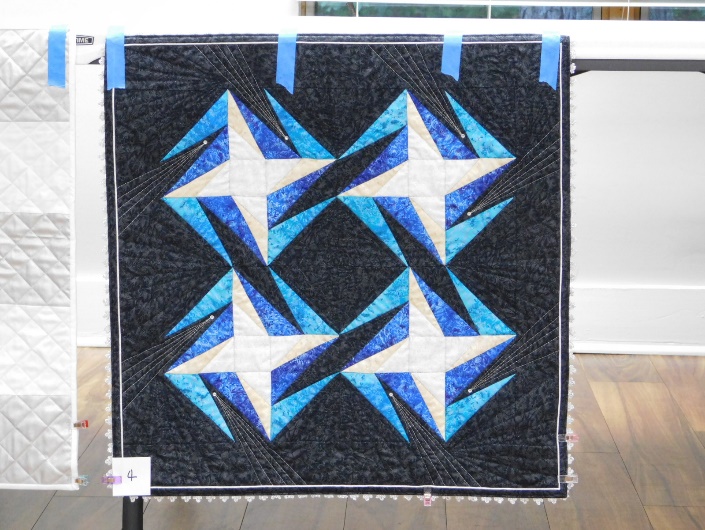 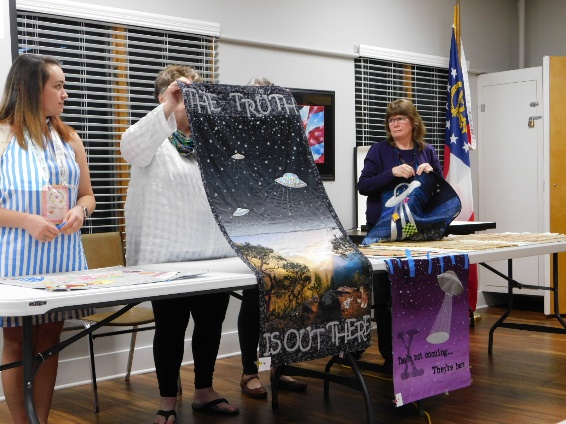 Applique quilts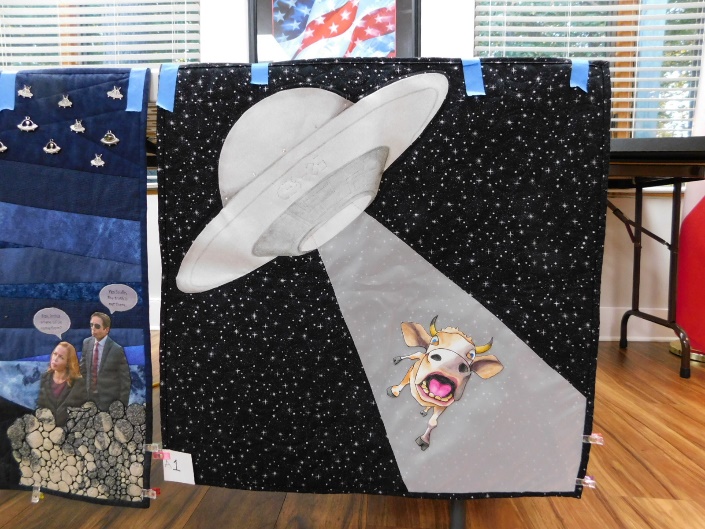 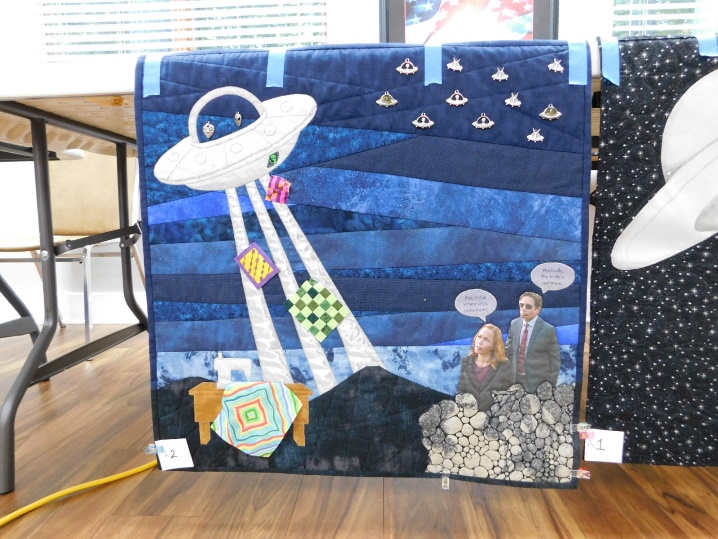 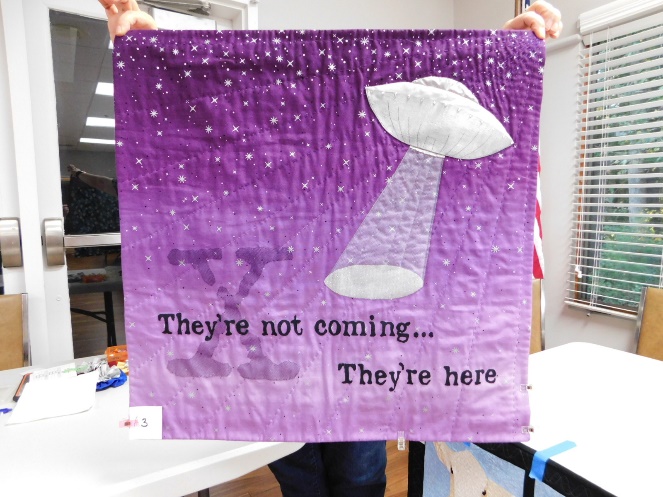 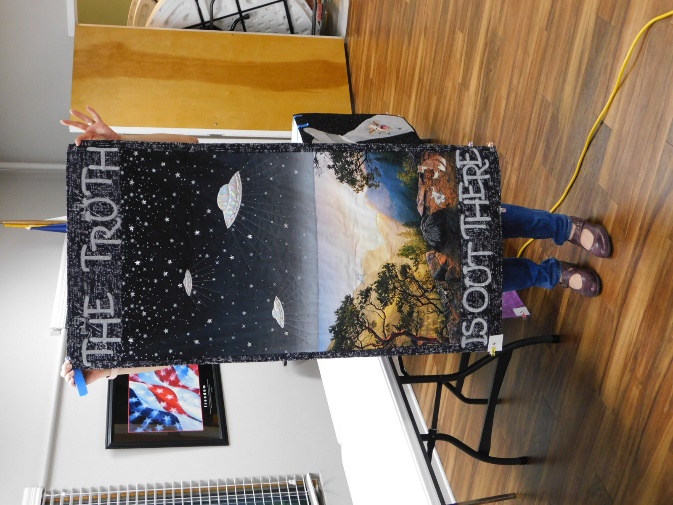 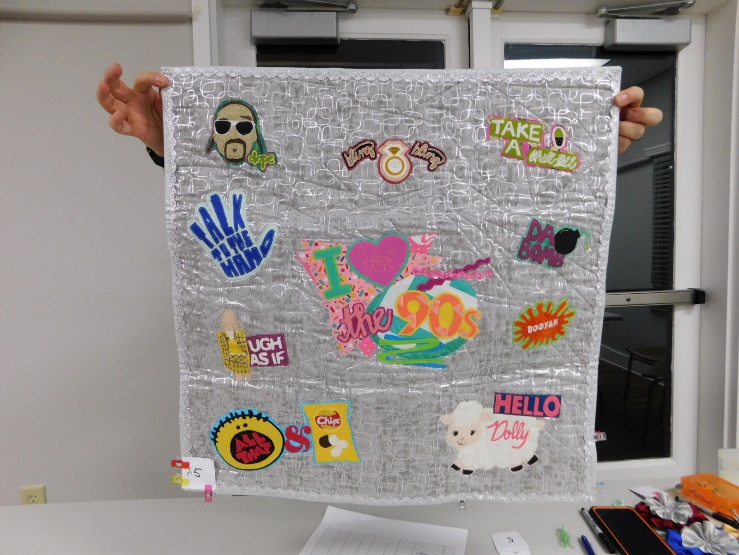 Winners - Pieced Quilts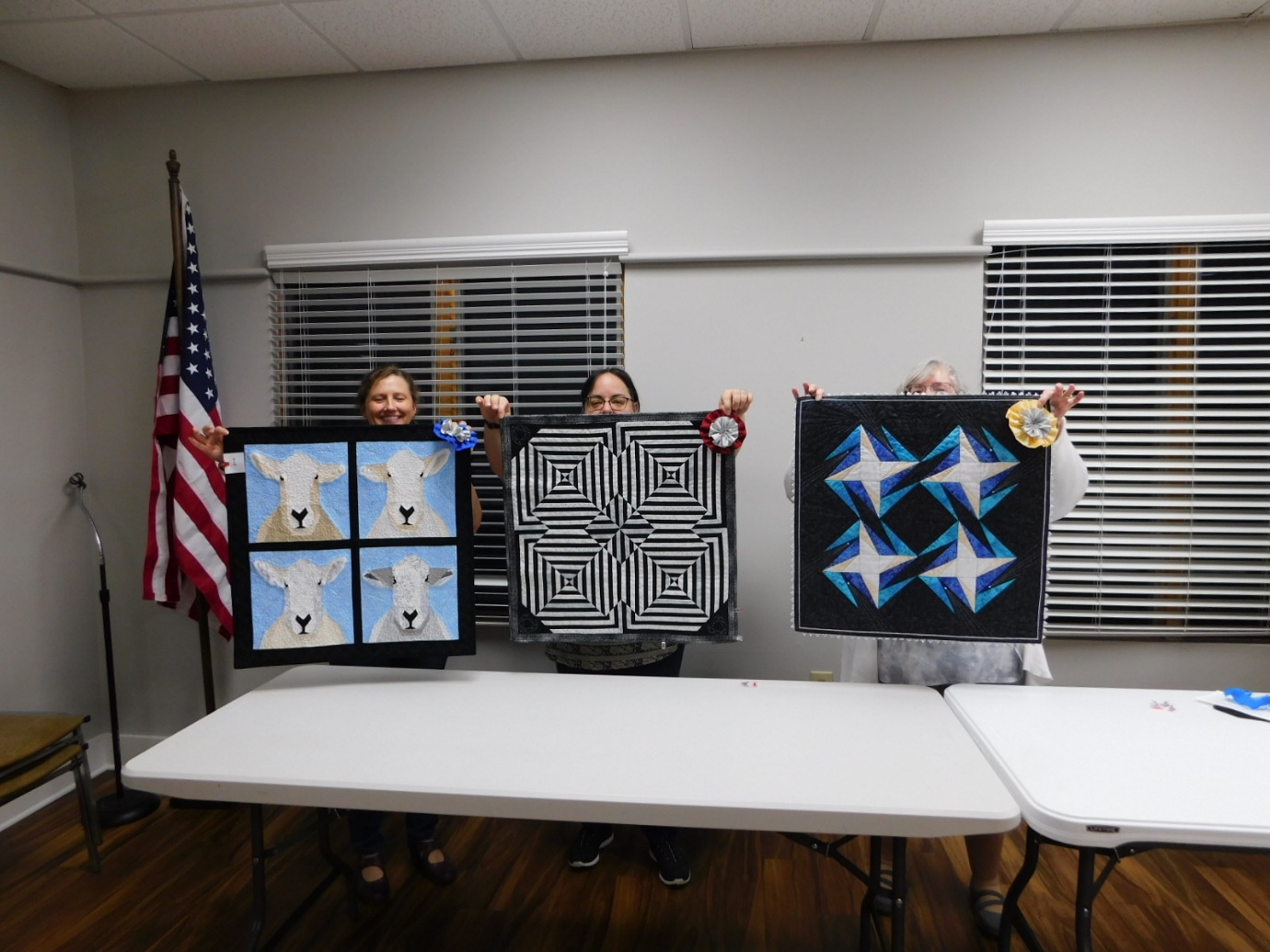 Winners - Pieced QuiltsWinners - Pieced QuiltsWinners - Applique Quilts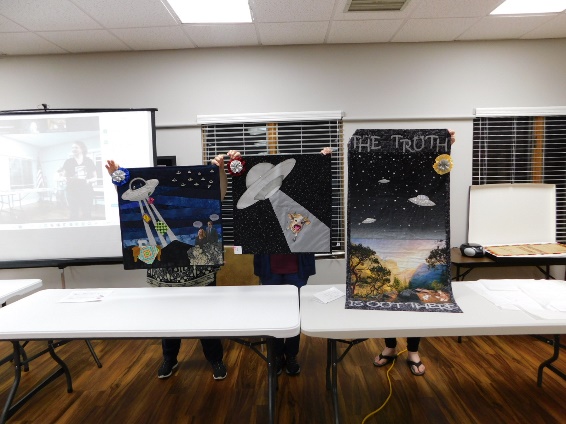 Winners - Applique QuiltsWinners - Applique QuiltsShow and TellShow and TellShow and Tell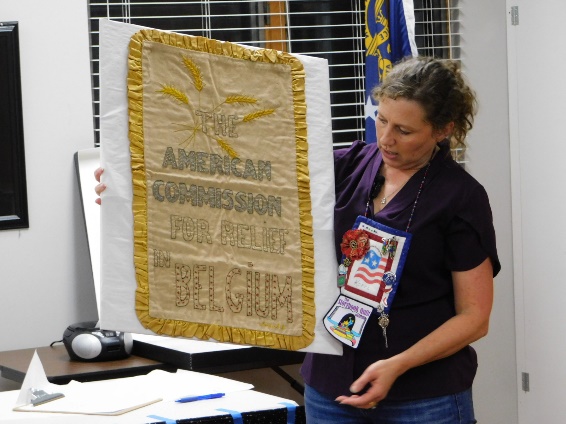 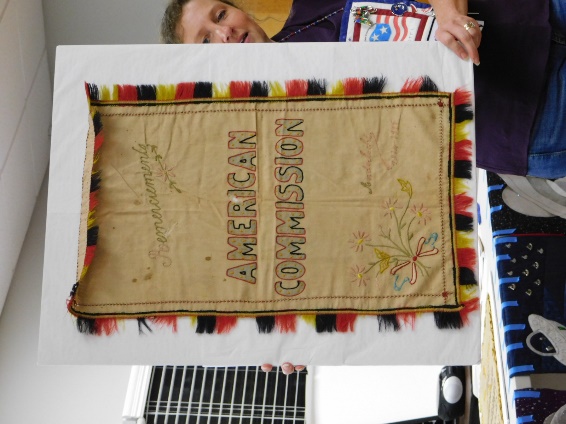 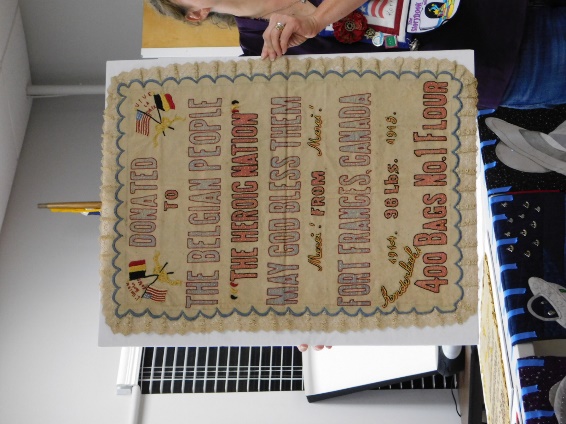 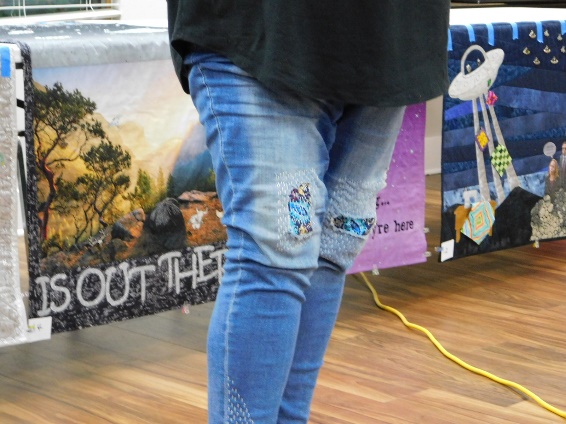 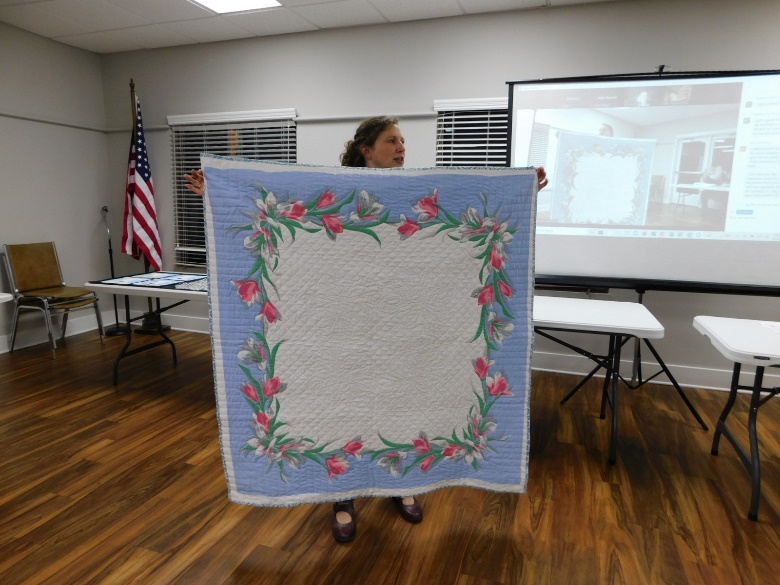 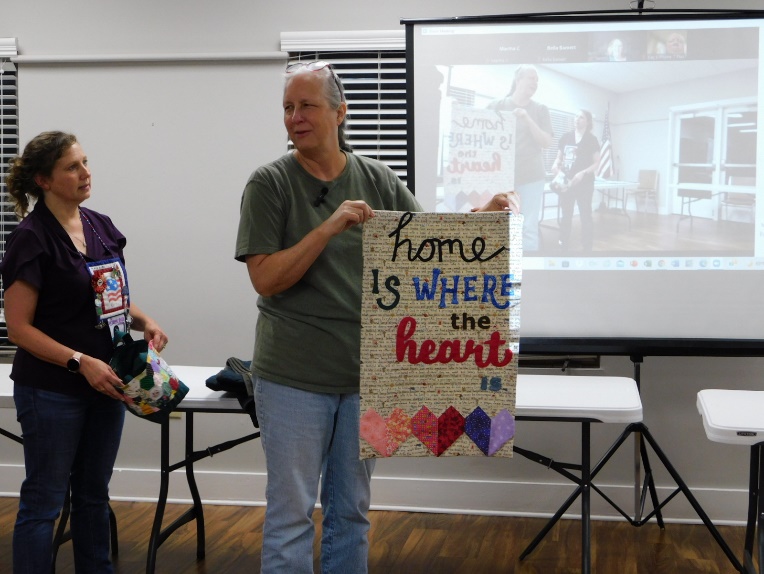 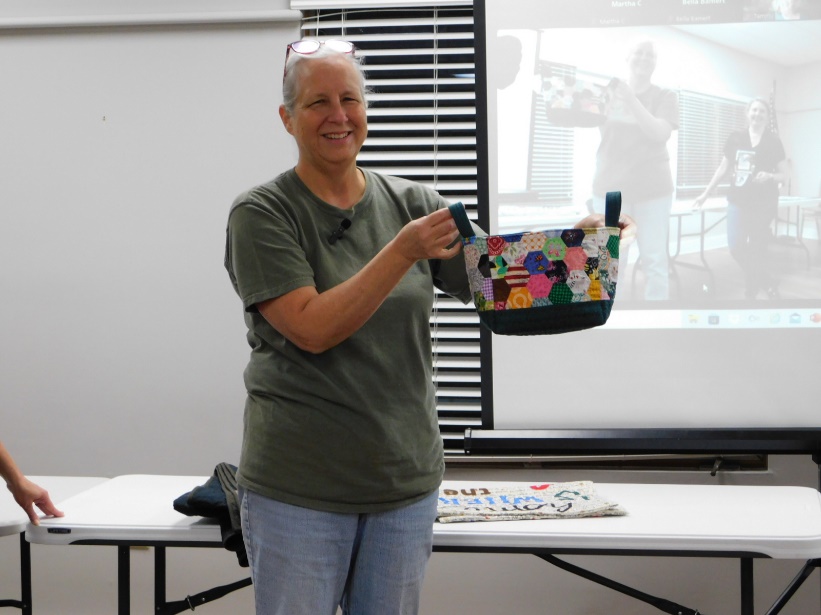 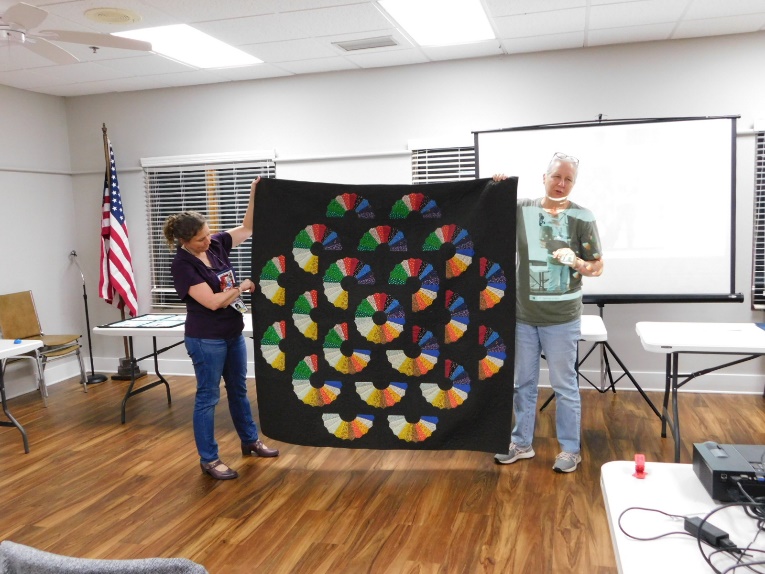 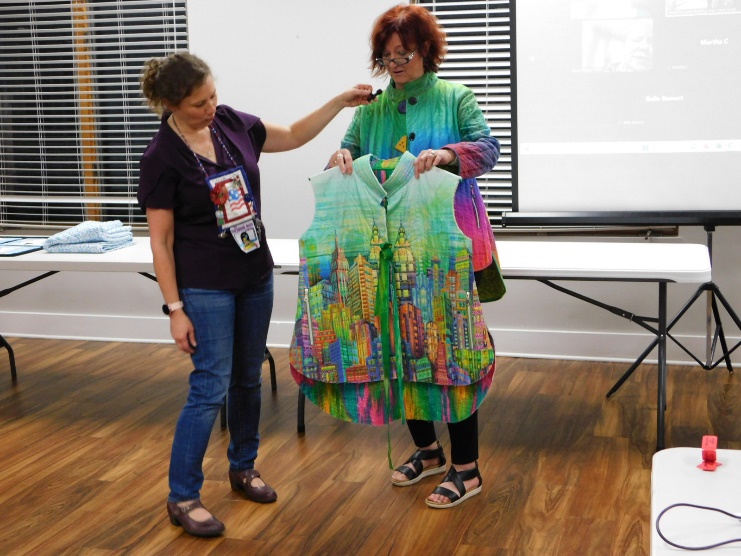 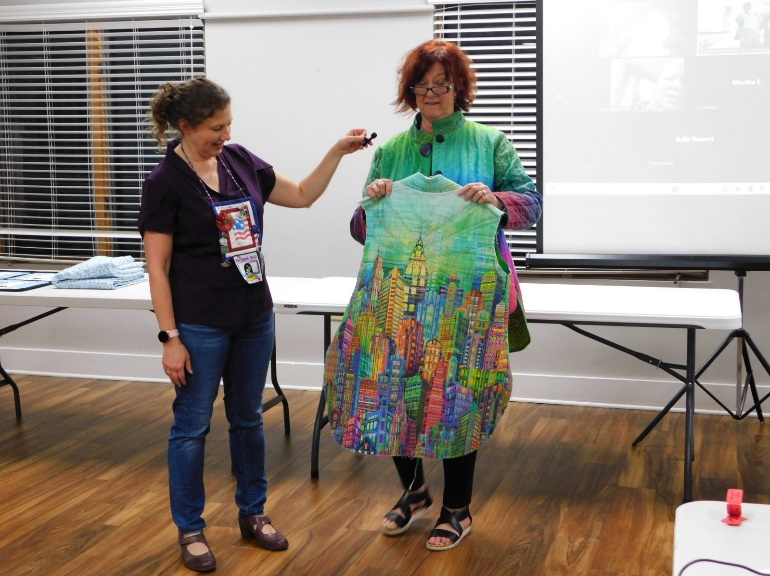 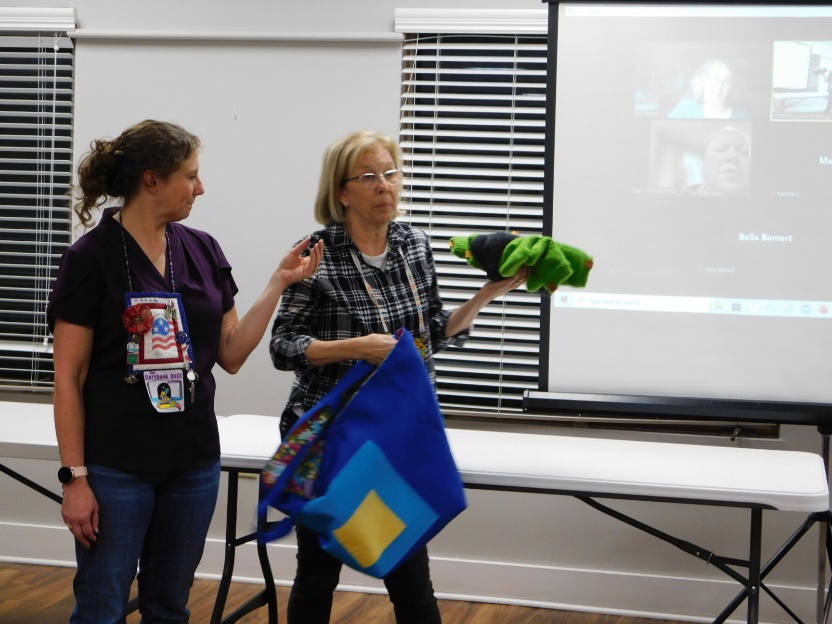 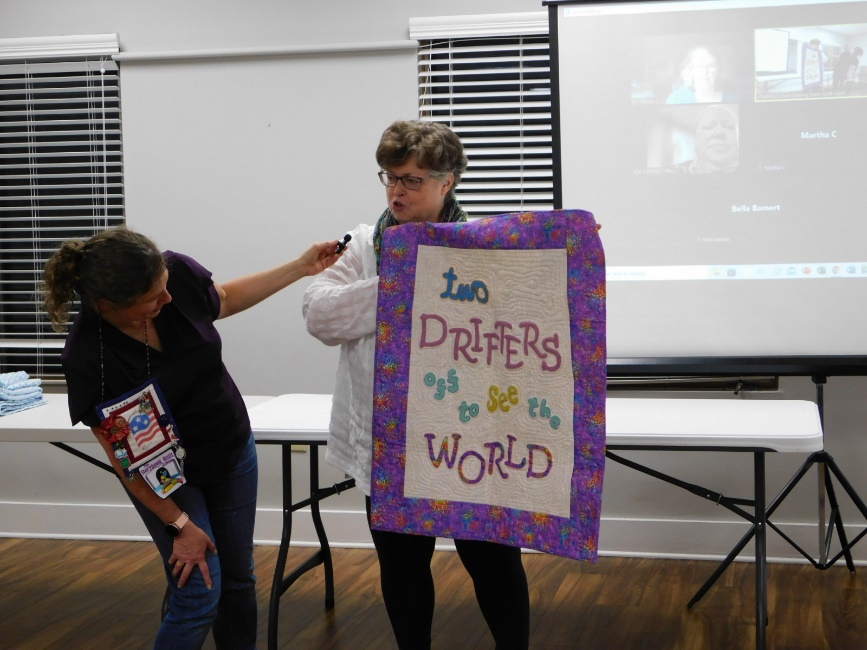 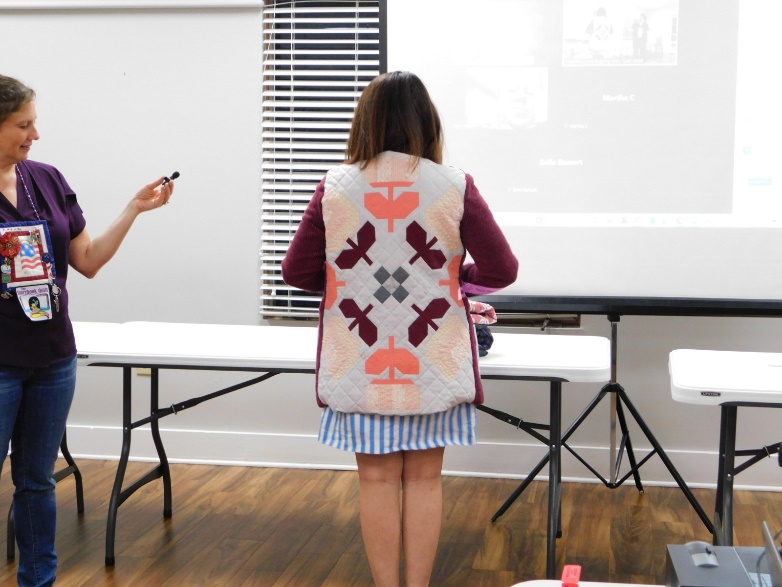 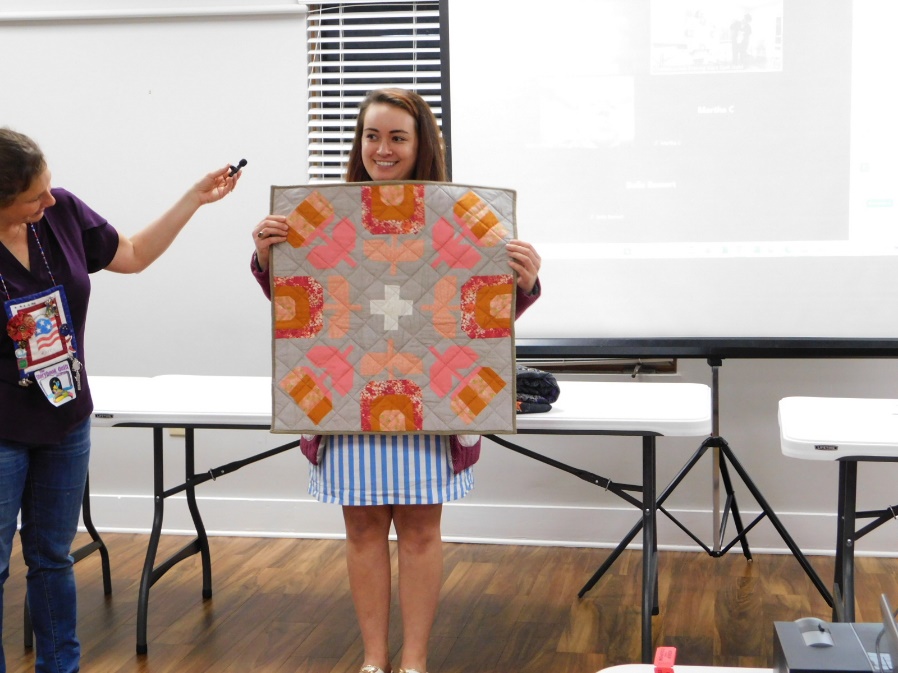 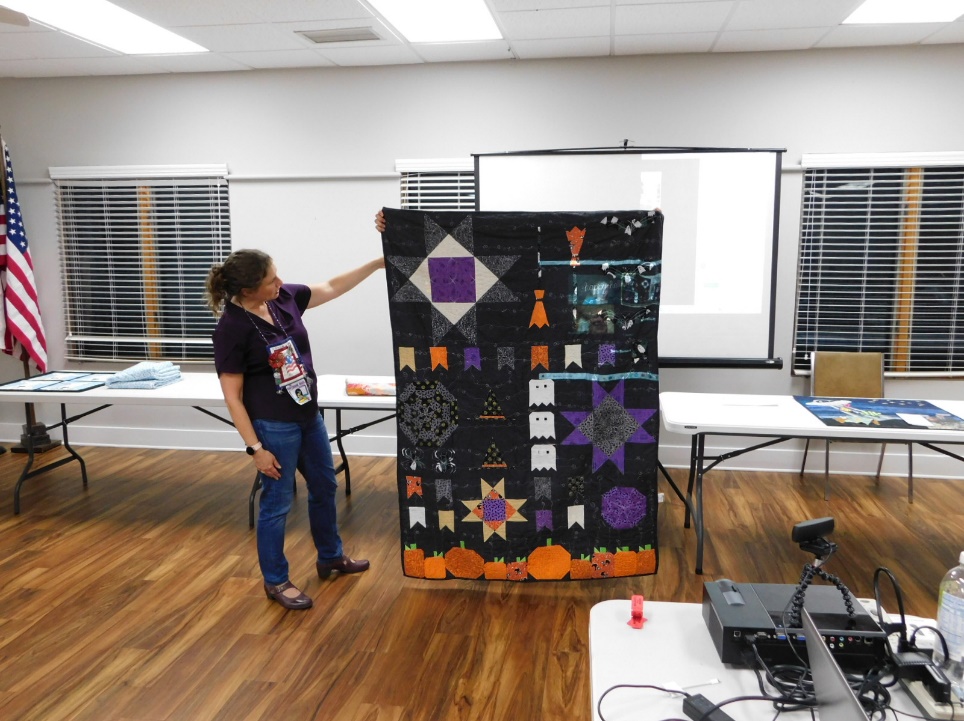 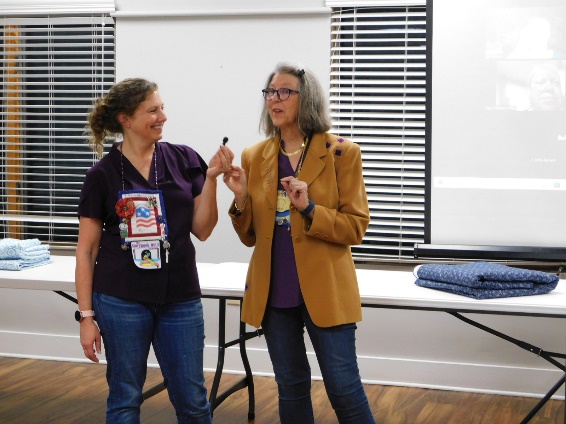 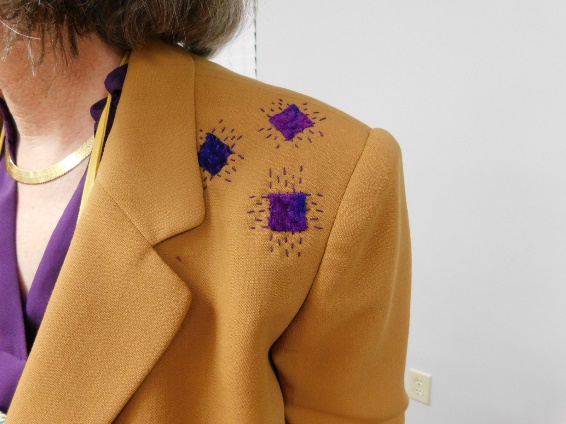 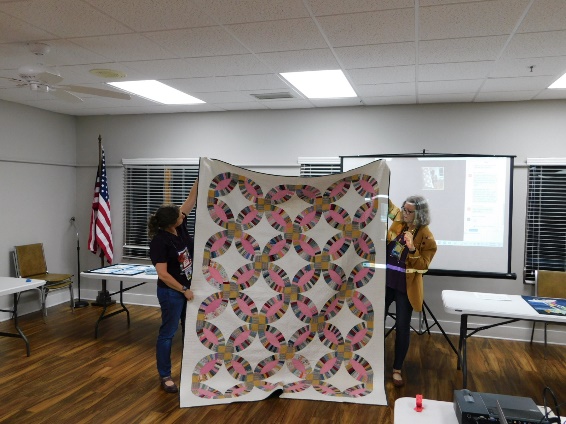 